            福南斯登宣道堂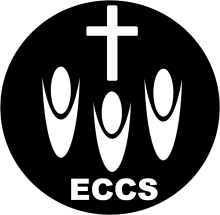     Evangelical Community Church FrankstonSpringvale宣道堂: 10 Parsons Ave, Springvale VIC 3171 （9:30am）www.eccs.org.auFrankston宣道堂：16-18 High St, Frankston VIC 3199 （2:00pm） www.eccs.org.au联系人：吴庆胜传道（Terence Ng）0421006439  电邮 : terencehsng@yahoo.com.auSpringvale宣道堂英文堂：10 Parsons Ave., Springvale VIC 3171 (11:15am)  10 Parsons Ave, Springvale VIC 3171报告事项1.欢迎今天新来的朋友与我们一起在神的家中敬拜，愿上帝祝福您，请将新人登记表填妥给迎新的同工。2.每主日下午1:15开始有主日祷告会，让我们一起为教会的复兴祷告。3. 儿童教会上课下周恢复。4. 1月31号晚上7：30，在金医生家有教会的祷告会，为教会、家庭、自己的生命警醒祷告，请准时参加，有交通需要的请联系慧娟姐妹！5.教会二十周年庆视频专辑U盘100份已经制作完成，制作成本为每个3元澳币，请每个家庭领取一份作为庆祝中国农历新年的礼物，也鼓励有负担的肢体为制作费用自由奉献。感恩及代祷为在仍在外出度假，特别为在国内的弟兄姐妹祷告，求主保守他们的脚步平安！为日益加重的“武汉肺炎”祷告，使每个基督徒看见这末世的征兆，警醒在主的里面！求主怜悯中国这块大地，在主来之前，借着这个灾难，再一次的复兴教会使更多的人归向主！为仍在国内的王梅姐妹祷告，求主赐她平安，躲避感染感冒病毒！主日事奉轮值表奉献统计（截止日期12/1/2020）`		上周崇拜出席人数及奉献（日期19/1/2020）欢迎参加本堂小组聚会和祷告会·2020年1月26日    主日崇拜程序2020年1月26日    主日崇拜程序下午2点序乐宣召主在圣殿中李慧娟姐妹圣诗5 圣哉三一阮锦屏 张尚文启应经文诗篇136篇赞美诗歌我的心你要称颂耶和华 除你以外云上太阳读经约翰福音17：14-19王玲姐妹证道我和世界吴庆胜传道回应诗歌279 耶稣不改变每月的第一个主日有圣餐奉献献上感恩报告金伟明弟兄感恩见证吴庆胜传道欢迎吴庆胜传道结束圣诗三一颂祝福吴庆胜传道三叠阿门我们的异象：靠着神，我们可以影响这个世界！广传福音 全人敬拜 彼此相爱 认识真理 服事他人紧急重要通知因最近中国国内疫情迅速恶化，今天墨尔本出现首例确诊病患，为了弟兄姐妹大家的健康安全，从现在起，对教会主日崇拜聚会作如下调整。1，崇拜结束前欢迎新人唱欢迎歌环节改为只原地站立唱歌，避免走动握手拥抱欢迎。2，聚会结束后的茶点时间取消，各小组不再准备茶点，聚会结束后直接散会离开。聚会结束后仍然有开水供应，烦请自带水杯，教会暂停提供公用水杯，敬请谅解。3，目前疫情传播情况尚不明朗，有从中国探亲旅游回来的弟兄姐妹主动提出在家自我隔离两周后，才来参加主日聚会和家庭小组团契聚会。我们很感谢这样周到的做法和想法，也鼓励其他类似情况的兄弟姐妹有同样的爱心做法。4，在还不完全了解情况时，请暂不邀请刚从中国国内短期来澳的亲人朋友等新人参加教会主日聚会和家庭小组聚会。以上临时措施等到疫情消除后再另行通知恢复。非常时期非常措施，请弟兄姐妹们相互理解，并相互转达教会通知，也一起为疫情的尽快控制和消除迫切守望祷告。			我已将你的道赐给他们。世界又恨他们，因为他们不属世界，正如我不属世界一样。我不求你叫他们离开世界，只求你保守他们脱离那恶者（注：或作“ 脱离罪恶”）。他们不属世界，正如我不属世界一样。求你用真理使他们成圣，你的道就是真理。你怎样差我到世上，我也照样差他们到世上。我为他们的缘故，自己分别为圣，叫他们也因真理成圣。                                   约翰福音17：14-19                                                                             进堂须知1.进入聚会的殿中，请大家将手机放到静音，怀着敬畏的心安静在自己的座位上，用祷告的心等候敬拜神！2.聚会不迟到，聚会中减少进出走动，如要走动，走旁侧的走道。3.请勿穿拖鞋、短裤和暴露的服装参加聚会，穿着端庄整洁，以示敬虔。4.为保持殿的肃静、整洁，不得在殿内进食。没有盖子的水杯也不要带入殿内，不要有闲谈等在神面前过于随意的行为。5.欢迎把儿童送往主日学。本主日下主日证道you证道吴庆胜董伦贤牧师主领李慧娟顾勤 司琴吴思亭唱诗阮锦屏 张尚文汤卫东 王利民读经王玲陶瑞娟迎新陶瑞娟王玲影音郑奋煌秦峰儿童主日学孙慧奋 许振华司厨金伟明 阮锦屏组秦峰 李慧娟组司事蒙观兰 吴碧珊郑敏燕钟婷婷周报李慧娟冯慧仙年奉献预算年实际奉献目前短缺$102100$68533$33567成人儿童常费购堂基金奉献总数奉献总金额讲员费ECCS中文堂6419$852.20$150$1002.20$2589.60$ECCS英文堂21$296.65$530$826.65$2589.60ECCFECCF38  6$760.75$$760.75$2589.60$小组时间地点联系人仁爱小组/信心小组隔周六晚上7点在金医生家金伟明97505850孙慧奋0434199578Frankston常青团契每月一次许振华/王利民97505850Frankston 祷告会每主日1:15 - 1:45pm邹景姃0438616613Frankston特别祷告会隔周五晚上7：30在金医生家许振华0481090987西缅小组隔周二下午12：30 老人会张尚文0490 475 282石玉洁0402 084 295ECC青少年团契爱加倍中心 每月一次（周六），6-8pmALLAN0402675219合家欢小组隔周一早上十点在jenny家邹景姃/李慧娟0450755990